  NQT Primary Welcome Day & School Based Day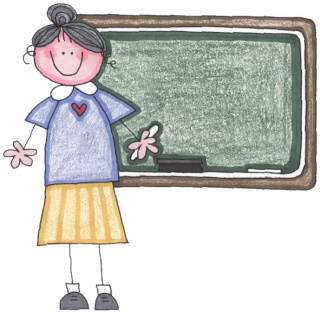 Venue:	Church House, DaresburyDate:    13th November 2017	Time:   9.00am -3.30pm               &Venue: Tarporley CE Primary SchoolDate: 20/11/2017Time: 8.30am - 3.00pmCost: £100 for members of Family of Schools/£150 for non-membersLeader(s): Jill Kelly  Information: We look forward to welcoming our NQT colleagues to the diocese of Chester and will explore: Christian values, quality RE and what working in a church school means.The two days are an integral part of the NQT course. As places are limited for the school-based day, it may be necessary to offer an alternative date. Early booking is recommended.Booking FormTo confirm your booking, please detach this portion of the form and return to:Sandra Reynolds. Chester Diocesan Board of Education, Church House, 5500 Daresbury Park, Daresbury, Warrington, WA4 4GE e-mail: sandra.reynolds@chester.anglican.org*No later than:  *03/11/2017*Name of event:  NQT Primary Welcome Day 13/11/2017)& School Based Day (20/11/2017)Cost: £100 for members of Family of Schools£150 for non-members We are a member of the Family of Schools (please tick) School Name: Contact Address: Email address:Name (s) of delegate (s):Special dietary requirements: Method of Payment (tick as appropriate) for non-membersCheque  made payable to Chester Diocesan Board of Education       Invoice              